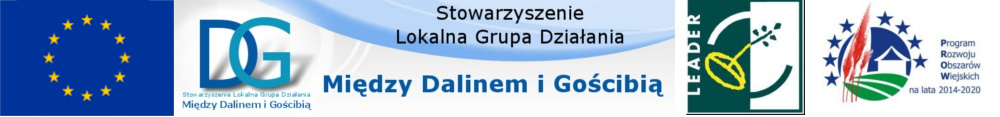 Zarząd StowarzyszeniaLokalna Grupa Działania „Między Dalinem i Gościbią”zaprasza Członków Stowarzyszenia naXVII Walne Zebranie Członków,które odbędzie się w dniu 28 maja 2018r. o godzinie 1800,w sali obrad  Urzędu Miejskiego w Sułkowicach, Rynek 6PROPONOWANY PORZĄDEK WALNEGO ZEBRANIA CZŁONKÓWOtwarcie Zebrania – przywitanie zebranych uczestników.Wybór Przewodniczącego, Wiceprzewodniczącego i Sekretarz Zebrania.Stwierdzenie kworum. Przedstawienie i przyjęcie porządku obrad.Powołanie komisji uchwał i wniosków.Powołanie komisji skrutacyjnej.Złożenie sprawozdania z funkcjonowania Rady LGD za rok 2017.Przyjęcie sprawozdania Rady LGD.Przedstawienie sprawozdania z działalności Zarządu Stowarzyszenia za rok 2017.Przedstawienie sprawozdania finansowego za rok 2017.Sprawozdanie Komisji Rewizyjnej za 2017 rok, złożenie wniosku o udzielenie absolutorium.Zatwierdzenie sprawozdania finansowego.Głosowanie wniosku o udzielenie absolutorium.Przyjęcie rezygnacji członka Komisji Rewizyjnej.Uzupełnienie składu Komisji Rewizyjnej.- ustalenie formy głosowania,- zgłaszanie kandydatur,- przeprowadzenie wyboru, ogłoszenie wyników.Przerwa – ukonstytuowanie się KR.Przedstawienie informacji na temat dokonanych zmian w  LSR– przyjęcie tekstu jednolitego.Ustalenie wysokości składki członkowskiej.Przedstawienie informacji na temat naborów w bieżącym okresie aplikacyjnym.Rozpatrzenie pisma do Zebrania walnego jednego z byłych członków LGD.Dyskusja – wolne wnioski.Zamknięcie Zebrania.